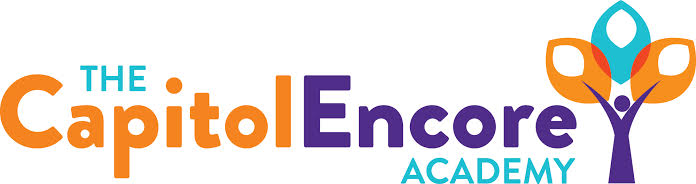 “Learning the Art of Success Every day!”ENCORE BOARD OF DIRECTORSMission StatementThe Capitol Encore Academy will develop artists who inspire others with principles of design and artful thinking through the integration of academic excellence, virtuous character and disciplined artistry.August 16, 2021 Meeting Minutes5:15 pmLocation – The Capitol Encore Academy126 Hay StreetFayetteville, NC 28301Call to Order		By: 	W. Hustwit		At: 5:15PMRoll Call			J. Poole	- Present				J. Fiebig	- Present 5:24					W. Hustwit	- Present				U. Taylor	- Present 				T. Hinds	- Absent Non Board Members	Gerard FallsContributing		Joe Salisbury				Will KneerConflict of Interest	Inquiry of any potential COI – NonePledge of AllegianceApproval of Agenda	Motion by J. Poole, seconded by U. Taylor to approve the agenda with amendments.	Y-3	N-0	Motion carriesConsent Items	Motion by U. Taylor, seconded by J. Poole to approve of the minutes from the June 14, 2021 Regular Board Meeting.	Y-3	N-0	Motion carries	Motion by J. Poole, seconded by W. Hustwit to approve the minutes from the June 14, 2021 Budget Hearing.	Y-3	N-0	Motion carries	Motion by J. Poole, seconded by W. Hustwit to approve of the July Financial Report. Y-4	N-0	Motion carriesAdministration Report	Updated Board on staffing hires, positions still open and plans for further staff recruitment.	Presented and discussed the School Health Safety Plan.  Health and hygiene practices will continue from last Spring, state, county and local guidance will continue to be followed.  	Current enrollment is at 627, new students calling to enroll daily.	Presented changes in Student/Parent handbook to Board..Discussion Items 	Board positions were discussed and proposed.  Proposed positions are: W. Hustwit-President, J. Fiebig-VP, J. Poole-Treasurer, U. Taylor-Secretary	Board discussed and agreed upon changing their banking to First Citizen.	Updated Board on how bond closing went and gave update  on demo and construction timelines.	Had discussion about possibility of accepting students through Trimester 2.  Will make decision in October Board Meeting.Action Items	Motion to adopt Student/Parent handbook by J. Fiebig, supported by U. Taylor.	Y-4	N-0	Motion carries	Motion approving new hires by U. Taylor, supported by J. Fiebig supported by J. Poole.	Y-4	N-0	Motion carries	Motion approving Board positions as proposed by J. Poole, supported by U. Taylor.	Y-4	N-0	Motion carries	Motion approving First Citizen as deisignated banking institution by J. Poole, supported by U. Taylor.	Y-4	N-0	Motion carriesCall to the Public		NoneAnnouncements	The next Board of Director’s meeting will be held on September 20, 2021 at 5:15 pm.      	Adjournment	Motion By: 	J. Poole	Seconded By: J. Fiebig   Time: 5:44PM	Y-5	N-0	Motion Carries